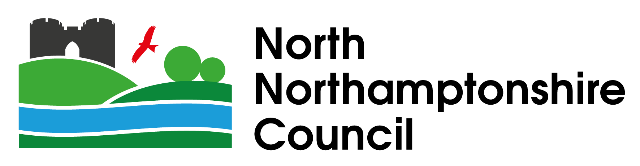 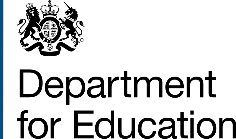 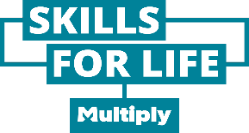 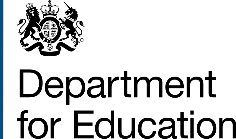 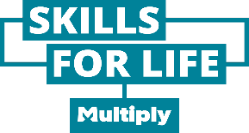 Multiply North Northamptonshire: Application for grant fundingJanuary 2023 – March 2025 *If your application is successful, evidence of policies and insurance will need to be provided prior to being awarded a grant.
IMPORTANT
North Northamptonshire Council can only process your application if:You have completed all the questions on this form.The correct person has signed the form.Please use the checklist below to ensure you are sending us everything that we need to assess your application.Return your completed application with supporting documentation to: Multiply@northnorthants.gov.uk. 
Applications must be received by 12.00pm midday on Wednesday 4th January 2023Contact DetailsShould you have any queries regarding this application, or the process please contact: Multiply@northnorthants.gov.uk. Summary InformationSummary InformationSummary InformationSummary InformationSummary InformationName of organisation:Name of organisation:Multiply LotsMultiply LotsMultiply LotsMultiply LotsPlease select the Lot(s) you are applying for *1.Courses designed to increase confidence with numbers for those needing the first steps towards formal numeracy qualifications Courses designed to increase confidence with numbers for those needing the first steps towards formal numeracy qualifications Courses designed to increase confidence with numbers for those needing the first steps towards formal numeracy qualifications 2.Courses designed to help people use numeracy to manage their money Courses designed to help people use numeracy to manage their money Courses designed to help people use numeracy to manage their money 3.Innovative numeracy programmes delivered together with employers including courses designed to cover specific numeracy skills required in the workplace Innovative numeracy programmes delivered together with employers including courses designed to cover specific numeracy skills required in the workplace Innovative numeracy programmes delivered together with employers including courses designed to cover specific numeracy skills required in the workplace 4.Courses aimed at people who cannot apply for certain jobs because of lack of numeracy skills and/or to encourage people to upskill in numeracy in order to access a certain job/career Courses aimed at people who cannot apply for certain jobs because of lack of numeracy skills and/or to encourage people to upskill in numeracy in order to access a certain job/career Courses aimed at people who cannot apply for certain jobs because of lack of numeracy skills and/or to encourage people to upskill in numeracy in order to access a certain job/career 5.New intensive and flexible numeracy courses targeted at people without Level 2 maths, leading to a Functional Skills Qualification  New intensive and flexible numeracy courses targeted at people without Level 2 maths, leading to a Functional Skills Qualification  New intensive and flexible numeracy courses targeted at people without Level 2 maths, leading to a Functional Skills Qualification  6.Courses for parents wanting to increase their numeracy skills in order to help their children, and help with their own progression  Courses for parents wanting to increase their numeracy skills in order to help their children, and help with their own progression  Courses for parents wanting to increase their numeracy skills in order to help their children, and help with their own progression  7.Numeracy courses aimed at prisoners, those recently released from prison or on temporary license  Numeracy courses aimed at prisoners, those recently released from prison or on temporary license  Numeracy courses aimed at prisoners, those recently released from prison or on temporary license  8.Numeracy courses aimed at those 19 or over that are leaving, or have just left, the care system  Numeracy courses aimed at those 19 or over that are leaving, or have just left, the care system  Numeracy courses aimed at those 19 or over that are leaving, or have just left, the care system  9.Numeracy activities, courses or provision developed in partnership with community organisations and other partners aimed at engaging the hardest to reach learners  Numeracy activities, courses or provision developed in partnership with community organisations and other partners aimed at engaging the hardest to reach learners  Numeracy activities, courses or provision developed in partnership with community organisations and other partners aimed at engaging the hardest to reach learners  For Office Use OnlyFor Office Use OnlyFor Office Use OnlyDate/time application received:     Date/time application received:     Part 1.   Applicant DetailsThis section will be scored as Stage 1Part 1.   Applicant DetailsThis section will be scored as Stage 1Part 1.   Applicant DetailsThis section will be scored as Stage 1Organisation name:Key person responsible 
for the project:Position held:Contact telephone number:Email address:Postal address:Person with overall 
financial responsibility:Where applicable:Where applicable:Where applicable:Website:Company registration number:Charity registration number:UKPRN Number:Please confirm the type of organisation:Please confirm the type of organisation:Please confirm the type of organisation:   Local Authority   Private Sector   Voluntary Sector   Local Authority   Private Sector   Voluntary Sector   University   FE College   Other (please specify)1.1  What are the main activities of your organisation?1.1  What are the main activities of your organisation?1.1  What are the main activities of your organisation?1.2  Please describe the group(s) which your organisation predominately works with or supports?1.2  Please describe the group(s) which your organisation predominately works with or supports?1.2  Please describe the group(s) which your organisation predominately works with or supports?1.3 	Please Confirm that you are of sound financial standing. Do you anticipate any significant changes to the way your organisation is funded during the next 12 months?  If yes, please provide further details of these changes.1.4	Does your application displace, replace and/or duplicate any Government funded (e.g. Adult Education Budget) numeracy activities that your organisation currently delivers?1.5  Has your organisation been subject to any financial clawback for underperformance or breach of contract during the past 12 months? If yes, please state the reason(s) why and the total amount returned.1.6 Subsidy Control All bids must also consider how they will deliver in line with Subsidy Control (or State Aid for aid in scope of the Northern Ireland Protocol) as per UK Government guidance: https://www.gov.uk/government/publications/complying-with-the-uks-international-obligations-on-subsidy-control-guidance-for-public-authoritiesDoes any aspect of the project involve the provision of Subsidies (or State Aid)? Yes or No:If yes, briefly explain how the subsidies or state aid are compliant with the UK’s subsidy control regime as set out in the guidance.1.6  Policies and liability insurance1.6  Policies and liability insurance1.6  Policies and liability insurance1.6  Policies and liability insurance1.6  Policies and liability insuranceDoes your organisation have:YesNoUnder developmentn/aA written Health & Safety policy.-A written Equality & Diversity statement.-A written Safeguarding policy for vulnerable adults.-A written Safeguarding policy for children (if applicable).Where there will be contact with children or vulnerable adults have you ensured compliance with the Disclosure and Barring Service Checks?-Public and Employer Liability insurance. (Amounts TBC)-PART 2: Curriculum Offer & Outputs – Year 1This section will be scored as Stage 2PART 2: Curriculum Offer & Outputs – Year 1This section will be scored as Stage 2PART 2: Curriculum Offer & Outputs – Year 1This section will be scored as Stage 2PART 2: Curriculum Offer & Outputs – Year 1This section will be scored as Stage 2PART 2: Curriculum Offer & Outputs – Year 1This section will be scored as Stage 2PART 2: Curriculum Offer & Outputs – Year 1This section will be scored as Stage 2PART 2: Curriculum Offer & Outputs – Year 1This section will be scored as Stage 2LOT NumberActivityPlease provide a brief overview of the planned activity(scored for Innovative Delivery)Service Users that the activity will be aimed at(scored for Reach of Priority Groups)Approximate Guided Learning Hours (GLH) per participantIntended progression, destination or outcome of activity(scored for Added Value)Number of activities runscored for Value for MoneyTotal number of participant's for this activity(scored for Value for Money)Fixed (total) Price including all associated costs (£)(scored for Value for Money)1Course on effective budget management and understanding bills / interest ratesAdult with low confidence in maths from areas of high deprivation 10Progression to formal qualificationImprove health wellbeing10100£10000Please attach a brief synopsis for all courses you plan to deliver.Please attach a brief synopsis for all courses you plan to deliver.Please attach a brief synopsis for all courses you plan to deliver.Please attach a brief synopsis for all courses you plan to deliver.Please attach a brief synopsis for all courses you plan to deliver.Please attach a brief synopsis for all courses you plan to deliver.Please attach a brief synopsis for all courses you plan to deliver.PART 2: Curriculum Offer & Outputs – Year 2This section will be scored as Stage 2PART 2: Curriculum Offer & Outputs – Year 2This section will be scored as Stage 2PART 2: Curriculum Offer & Outputs – Year 2This section will be scored as Stage 2PART 2: Curriculum Offer & Outputs – Year 2This section will be scored as Stage 2PART 2: Curriculum Offer & Outputs – Year 2This section will be scored as Stage 2PART 2: Curriculum Offer & Outputs – Year 2This section will be scored as Stage 2PART 2: Curriculum Offer & Outputs – Year 2This section will be scored as Stage 2LOT NumberActivityPlease provide a brief overview of the planned activity(scored for Innovative Delivery)Service Users that the activity will be aimed at(scored for Reach of Priority Groups)Approximate Guided Learning Hours (GLH) per participantIntended progression, destination or outcome of activity(scored for Added Value)Number of activities runscored for Value for MoneyTotal number of participant's for this activity(scored for Value for Money)Fixed (total) Price including all associated costs (£)(scored for Value for Money)1Course on effective budget management and understanding bills / interest ratesAdult with low confidence in maths from areas of high deprivation 10Progression to formal qualificationImprove health wellbeing10100£10000Please attach a brief synopsis for all courses you plan to deliver.Please attach a brief synopsis for all courses you plan to deliver.Please attach a brief synopsis for all courses you plan to deliver.Please attach a brief synopsis for all courses you plan to deliver.Please attach a brief synopsis for all courses you plan to deliver.Please attach a brief synopsis for all courses you plan to deliver.Please attach a brief synopsis for all courses you plan to deliver.PART 2: Curriculum Offer & Outputs – Year 3This section will be scored as Stage 2PART 2: Curriculum Offer & Outputs – Year 3This section will be scored as Stage 2PART 2: Curriculum Offer & Outputs – Year 3This section will be scored as Stage 2PART 2: Curriculum Offer & Outputs – Year 3This section will be scored as Stage 2PART 2: Curriculum Offer & Outputs – Year 3This section will be scored as Stage 2PART 2: Curriculum Offer & Outputs – Year 3This section will be scored as Stage 2PART 2: Curriculum Offer & Outputs – Year 3This section will be scored as Stage 2LOT NumberActivityPlease provide a brief overview of the planned activity(scored for Innovative Delivery)Service Users that the activity will be aimed at(scored for Reach of Priority Groups)Approximate Guided Learning Hours (GLH) per participantIntended progression, destination or outcome of activity(scored for Added Value)Number of activities runscored for Value for MoneyTotal number of participant's for this activity(scored for Value for Money)Fixed (total) Price including all associated costs (£)(scored for Value for Money)1Course on effective budget management and understanding bills / interest ratesAdult with low confidence in maths from areas of high deprivation 10Progression to formal qualificationImprove health wellbeing10100£10000Please attach a brief synopsis for all courses you plan to deliver.Please attach a brief synopsis for all courses you plan to deliver.Please attach a brief synopsis for all courses you plan to deliver.Please attach a brief synopsis for all courses you plan to deliver.Please attach a brief synopsis for all courses you plan to deliver.Please attach a brief synopsis for all courses you plan to deliver.Please attach a brief synopsis for all courses you plan to deliver.Part 3.  Project DetailsThis section will be scored as stage 33.1  	Explain how your curriculum will support the aims of Multiply and meet local priorities.10%3.2		Explain how your curriculum will broaden the learners’ experience and understanding of numeracy.10%3.3		Explain how you will promote and engage new learners to access Multiply in the Community10%3.4	We are keen to develop provision in areas of greatest social economic disadvantage. Please state which areas/wards your provision will primarily target.10%3.5	How will learners on the project enhance their personal development and learn about progression opportunities?5%Part 4: Quality Assurance4.1  Describe how you will ensure learners/participants will receive a high quality teaching and learning experience.4.1  Describe how you will ensure learners/participants will receive a high quality teaching and learning experience.20%Check the box if your organisation is subject to Ofsted inspections?	Check the box if your organisation is subject to Ofsted inspections?	Check the box if your organisation is subject to Ofsted inspections?	If Yes, what was your most recent inspection grade?4.2 Describe your project and performance management processes to ensure outputs are achieved.    15%4.3  Summarise any key risks associated with your proposal, and activities proposed and/or undertaken to mitigate risk.10%4.4  Describe how you will embed and promote equality and diversity and the PREVENT agenda throughout the learning journey.10%Part 5: AgreementThe following section must be completed by the main person who is responsible for this project application on a day-to-day basis.
We acknowledge that grant funding allocations are indicative and subject to change and/or approval at the discretion of the Department for Education (DfE) and/or North Northamptonshire Council (NNC).If successful, we will enter into a grant funding agreement with NNC detailing the terms and conditions of the grant.We will comply with any relevant legislation affecting the way that we carry out the project.DfE and NNC can use our name and the name of the project in its own publicity.Where necessary we will fully complete the following paperwork, and return to NNC as required:Course Data Sheet Learner Evaluation Forms Registers of Attendance for all students on the course Learner Enrolment Forms for all eligible students as appropriate Tutor End of Course Report / Evaluation Form If we receive grant funding for a project, we understand that NNC will not automatically grant fund any later projects.We will keep all financial records and accounts, including receipts for items purchased with the funding, for 7 years from the end of the financial year in which the last payment is made. We will make these available to North Northamptonshire Council internal and external audit and The Department for Education. We understand that this does not release us from our legal responsibility to keep records for longer periods.NNC may hold back or ask us to repay the grant, in whole or in part, in the following circumstances:If we fail to keep and supply all records as stated above.If we do not comply with the terms and conditions of the grant.If the application form was completed dishonestly or the project documents give false or misleading information.If we do not follow equal opportunities practice in employing people, recruiting new members and providing our services.If any member of the organisation, staff or volunteers, acts dishonestly in their work for us at any time during the project.If we fail to complete the project by the date in the agreement.If we close down, become insolvent or bankrupt.I confirm that the organisation named in Part 1, Applicant Details, has authorised me to sign this agreement on their behalf.  The information given in this application is correct and I agree to abide by the agreement terms and conditions which will form part of any subsequent grant funding agreement.Applications will not be finalised until a signed copy is received.Signature:                                                       	Job Title:Print name:                                                     	Date:TaskCompletedWe have answered all the relevant questions on the application formWe have read and signed Section 4: AgreementWe have made a copy of this application for our own reference            